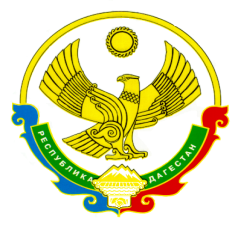 РЕСПУБЛИКА  ДАГЕСТАНМУНИЦИПАЛЬНОЕ  КАЗЕННОЕ ОБЩЕОБРАЗОВАТЕЛЬНОЕ УЧРЕЖДЕНИЕ«СТАРОСЕРЕБРЯКОВСКАЯ СРЕДНЯЯ ОБЩЕОБРАЗОВАТЕЛЬНАЯ ШКОЛА» КИЗЛЯРСКОГО РАЙОНА368805г.с.СтараяСеребряковка							Тел Приказ О проведении в 2020 году Всероссийских проверочных работ в 4-8 классах МКОУ «Старосеребряковская СОШ»В соответствии с приказом Федеральной службы по надзору в сфере образования и науки (Рособрнадзора) от 27.12.2019 г. № 1746 «О проведении Федеральной службой по надзору в сфере образования и науки мониторинга качества подготовки обучающихся общеобразовательных организаций в 2020 году» и приказом Министерства образования и науки Республики Дагестан от 22 января  2020 г.№ 104-05/20 «О проведении в 2020 году Всероссийских проверочных работ (ВПР-2020) в 4-8, 10-11 классах общеобразовательных организаций Республики Дагестан  и на основании постановления администрации муниципального района «Кизлярский район» №61 от 03.02.2020 года «О проведении в 2020 году Всероссийских проверочных работ в 4-8,10-11 классах в общеобразовательных организациях Кизлярского района»   Приказываю:1.Провести Всероссийские проверочные работы (далее – ВПР) в МКОУ «Старосеребряковская СОШ» среди обучающихся 4,5,6 и 7 классов в штатном режиме, а в 8 - в режиме апробации, в установленные Министерством образования и науки Российской Федерации сроки (приложение №1).2. Определить, ответственным за организацию и проведение ВПР-2020 в МКОУ «Старосеребряковская СОШ» заместителя директора по УВР Халимову Х.А.3. Утвердить список комиссии по проведению и  проверке работ учащихся  (приложение№2).4. Ответственному организатору  МКОУ «Старосеребряковская СОШ»(Халимовой Х.А.):4.1. Обеспечить объективность и прозрачность проведения ВПР-2020 в МКОУ «Старосеребряковская СОШ»;4.2. Обеспечить присутствие общественных наблюдателей из числа методистов и специалистов отдела образования, представителей других образовательных организаций закрепленных за образовательной организацией;5. Учителю информатики Магомедовой Р.А.6. Ответственному организатору  МКОУ «Старосеребряковская СОШ» (Халимовой Х.А.):6.1. Обеспечить организацию и проведение ВПР-2020 в соответствии с Порядком проведения ВПР-2020 и в установленные сроки.6.2. Провести разъяснительную работу с педагогами и родительской общественностью по формированию позитивного отношения к вопросам обеспечения объективности результатов ВПР-2020;6.3. Проконтролировать процедуру проведения ВПР-2020 и обеспечить своевременную загрузку информации с результатами в электронной форме на информационный портал ФИС ОКО (https://lk-fisoko.obrnadzor.gov.ru).7. Контроль исполнения настоящего постановления оставляю за собой Директор школы:							Р.М.Билалов «___»_______________20____года№__________